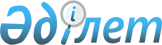 О ликвидации государственного учреждения "Территориальный департамент Комитета по инвестициям Министерства по инвестициям и развитию Республики Казахстан - администрация специальной экономической зоны "Бурабай"Постановление Правительства Республики Казахстан от 12 марта 2018 года № 118.
      В соответствии с подпунктом 4) статьи 11 Закона Республики Казахстан от 1 марта 2011 года "О государственном имуществе", пунктом 1 статьи 23 Закона Республики Казахстан от 21 июля 2011 года "О специальных экономических зонах в Республике Казахстан" Правительство Республики Казахстан ПОСТАНОВЛЯЕТ:
      1. Ликвидировать государственное учреждение "Территориальный департамент Комитета по инвестициям Министерства по инвестициям и развитию Республики Казахстан – администрация специальной экономической зоны "Бурабай".
      2. Комитету по инвестициям Министерства по инвестициям и развитию Республики Казахстан совместно с Комитетом государственного имущества и приватизации Министерства финансов Республики Казахстан в установленном законодательством порядке принять меры, вытекающие из пункта 1 настоящего постановления.
      3. Утвердить прилагаемые изменения, которые вносятся в некоторые решения Правительства Республики Казахстан.
      4. Признать утратившими силу некоторые решения Правительства Республики Казахстан согласно приложению к настоящему постановлению.
      5. Настоящее постановление вводится в действие со дня его подписания. Изменения, которые вносятся в некоторые решения Правительства Республики Казахстан
      1. В постановлении Правительства Республики Казахстан от 15 апреля 2008 года № 339 "Об утверждении лимитов штатной численности министерств и иных центральных исполнительных органов с учетом численности их территориальных органов и подведомственных им государственных учреждений":
      в лимитах штатной численности министерств и иных центральных исполнительных органов с учетом численности их территориальных органов и подведомственных им государственных учреждений, утвержденных указанным постановлением:
      в разделе 5:
      строку:
      "
      "
      изложить в следующей редакции:
      "
      ".
      2. Утратил силу постановлением Правительства РК от 29.12.2018 № 936. 

      3. Утратил силу постановлением Правительства РК от 04.12.2018 № 802. Перечень утративших силу некоторых решений Правительства Республики Казахстан
      1. Постановление Правительства Республики Казахстан от 28 июня 2008 года № 632 "О мерах по обеспечению деятельности специальной экономической зоны "Бурабай".
      2. Постановление Правительства Республики Казахстан от 17 июля 2008 года № 696 "О внесении изменений в постановление Правительства Республики Казахстан от 28 июня 2008 года № 632".
      3. Подпункт 2) пункта 1 постановления Правительства Республики Казахстан от 31 марта 2009 года № 444 "О внесении изменений и дополнений в некоторые решения Правительства Республики Казахстан".
					© 2012. РГП на ПХВ «Институт законодательства и правовой информации Республики Казахстан» Министерства юстиции Республики Казахстан
				
      Премьер-Министр
Республики Казахстан 

Б. Сагинтаев
Утверждены
постановлением Правительства
Республики Казахстан
от 12 марта 2018 года № 118
5
Министерство по инвестициям и развитию Республики Казахстан с учетом его территориальных органов и подведомственных ему государственных учреждений, в том числе:
2385
5
Министерство по инвестициям и развитию Республики Казахстан с учетом его территориальных органов и подведомственных ему государственных учреждений, в том числе:
2384Приложение
к постановлению Правительства
Республики Казахстан
от 12 марта 2018 года № 118